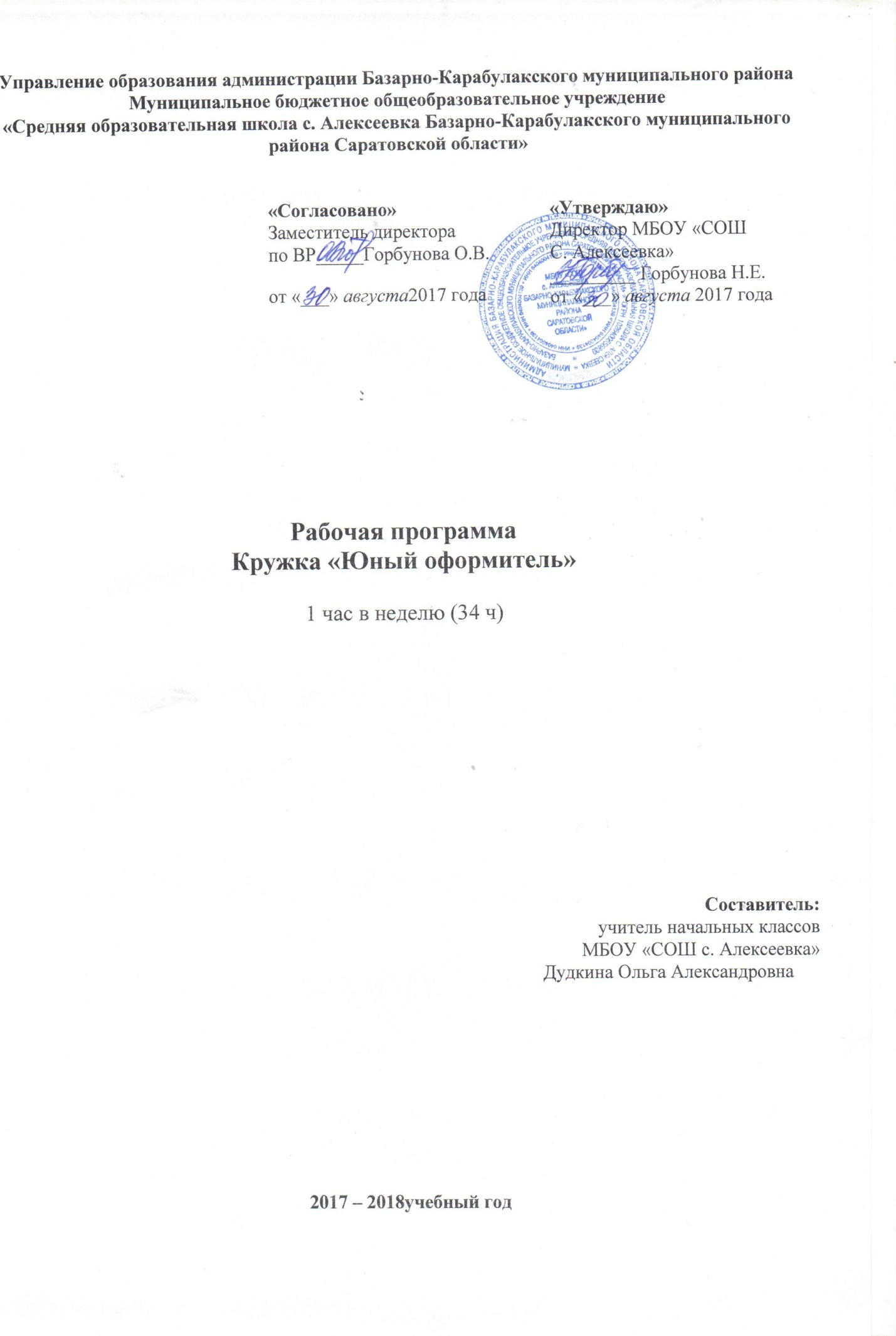 Пояснительная записка1. Актуальность программыХудожественно-оформительские работы отличаются многообразием отображения школьной жизни. Художественное оформление в школе отображает процессы, события, праздники. На занятиях учащиеся организованно и заинтересованно выполняют самые разные виды работ: шрифтовых надписей с помощью плакатных перьев, кистью, накладных букв, трафаретов, шрифтовых композиций заголовок, текстов, эскизы плакатов, эмблем, проектов, макетов, размещения экспонатов на выставках, которые становятся традициями в школе. Сближает учащихся, позволяет ощутить себя непосредственными участниками событий, увидеть себя как бы со стороны.Содержание программы по обучению художника-оформителя направлено на привлечение ребят к решению школьных проблем, развитие у них чувства патриотизма, желание участвовать в делах школы и класса.Художественно оформленная идея, событие, факт приучает школьников вырабатывать и конструировать собственную точку зрения, отношение к происходящим событиям, воспитывает эстетический вкус, историческую память, мировоззрение.История декоративно-оформительского искусства свидетельствует о его большом воспитывающем воздействии на окружающих, и этим оформительское искусство отличается от других видов (живописи, графики).Декоративно-оформительского искусство существует вполне самостоятельно, от таких видов искусства, как живопись или графика, оно отличается своим агитационным характером. Оно всегда находится в центре общественной жизни, взаимоотношений людей, отражает основные исторические вехи становления общества, государства, призвано поддерживать полнокровную духовную жизнь.2. Цель:познакомить с профессией художник-оформитель;обучить основным приемам художественно-оформительскому искусству;воспитывать художественно-эстетическое восприятие мира.3. Задачи:научить восприятию различных видов искусства, художественных приемы;познакомить с художественно-оформительским искусством, областями его применения;научить основным приемам, техникам и технологиям оформительских работ;научить выполнять шрифтовые надписи (плакатными перьями, кистью, с помощью трафарета);научить разрабатывать свои проекты, анализировать их;сформировать представления в области рисунка и живописи применительно к основам декоративно-прикладного искусства (художественное конструирование, проектирование интерьеров, цветоведение);развивать художественно – творческие способности учащихся;развивать художественный вкус, общую культуру;воспитывать положительное восприятие искусства и культуры Родного края и народов мира;подготовить детей к осознанному выбору профессии.4. Воспитательные аспектыРеализация программы художник-оформитель способствует формированию художественной культуры обучающихся. Программа направлена на профориентацию обучающихся и развитие их творческих способностей, коммуникабельности и социализации.5. Возраст, возрастные особенностиПрограмма рассчитана на обучение детей среднего школьного возраста. Программа учитывает возрастные особенности школьников, в неё включены проекты и творческие работы.6. Формы работыДля реализации программы применяются следующие формы учебно-воспитательной работы: экскурсии, учебное занятие, выставки детского творчества: проекты, размещение экспонатов на школьной выставке, выпуск школьной газеты, изготовление макетов школьного интерьера.По охвату детей на занятиях необходимы индивидуальная, групповая, индивидуально-групповая и фронтальная работы.7. Методы работыПри использовании этой программы применены следующие методы обучения и воспитания: беседы, обсуждение, рассказ; рассматривание иллюстраций, плакатов, объявлений, проектов, макетов, эмблем; наблюдения; объяснение, показ, выставка творческих работ, сравнение и аналогия, сопоставление; создание проблемно-поисковых ситуаций; анализ.Программа предусматривает сочетание самостоятельной, коллективной работы детей и работы группами, а также деятельность всего объединения.8. Условия реализации программы – 1 годВ реализации программы участвует группа обучающихся 15 человек.Занятия группы проходят 1 раза в неделю по 1ч., в соответствии с нормами СанПиН, Уставом школы, Положением о системе дополнительного образования.9. РезультативностьПосле окончания курса обучения, предусмотренного программой, учащиеся должны знать:основы оформительского искусства;цвет и свет в оформительском искусстве;виды шрифтовых надписей, шрифтовых композиций;виды и свойства красок и других материалов, инструментов применение в оформительском искусстве;создание проектов художественного оформления, интерьера, экстерьера, костюмов к спектаклям;изготовление макетов школьного интерьера;правила безопасности труда и личной гигиены.учащиеся должны уметь:выделять и реализовывать конкретную изобразительную задачу;понимать и выражать ведущую идею выполняемого оформления, предназначенное для школы;отображать художественно-изобразительные средства, позволяющие акцентировать смысл оформительской работы в доступной форме;находить лаконичную форму для оформления;применять художественные средства, чтобы оформления каждый раз создавало впечатление новизны.10. Тематический план (организационно-массовая работа)Оформления праздника - День Учителя.Оформление праздника – День матери.Оформления праздника – Нового года.Оформления праздника ко Дню Защитника Отечества.Оформления праздника 8 Марта.Оформления праздника ко Дню Победы и т.д.Оформления школьных выставок.11. Содержание программыПрофессия и применение оформительских работ в жизни, правила безопасности труда и личной гигиены.Знакомство с цветом и светом в оформительском искусстве, материалами, инструментами и оборудованием, техникой оформительской работы, видами шрифтов, способами выполнения шрифтовых надписей при помощи плакатных перьев, кистью, накладных букв, трафаретов.Знакомство с материалами, которые необходимы для выполнения работы.Выполнение эскизов по написанию плаката, объявления, информационной таблицы.Создание эскизов проектов, макетов визуальной коммуникации.Знакомство с шрифтовой композицией в плакате, заголовке, тексте, заставках.Учебно-тематический план14. Список литературыБыков В.В. Материалы и техника художественно-оформительских работ. - М.,1986.Глинкин В.А. Искусство современного интерьера – школьнику. - М.,1984.Циглер Б.В. художественное оформление наглядных средств агитации и пропаганды. - М., 1979.Ермолаева Л.П. Основы дизайнерского искусства. - М., 2001.Кликушин Г.Ф. Шрифты: для художников-оформителей. Минск, 1980.Ковешникова Е.Н., Ковешников А.И. Основы теории дизайна. - М.,1999.Лебедева Е.В., Черных Р.М. Искусство художника-оформителя. - М., 1982.Одноралов Н.В. Материалы, инструменты и оборудование в изобразительном искусстве. - М., 1988.Ростовцев Н.Н. Методика преподавания изобразительного искусства. - М., 1980Серов С.И. Стиль в графическом дизайне. - М., 1996.Смирнов С.И. Шрифт в наглядной агитации. - М., 1990.Соловьев С.П., Астрова Т.Е. Цвет в интерьерах общеобразовательных школ. - М., 1973.Титова Е.П. Методика организации и оформления тематической выставки в школе. - М., 1984.14. http://www.zavuch.info/methodlib/6/41141/15.http://www.prodlenka.org/metodichka/viewlink/1254.html16. http://gigabaza.ru/download/97889.html№п\пРазделКол-вочасовДатаВводное занятие.1Практические рекомендации по технике оформительских работ.1Оформительская деятельность.7 чОформительская деятельность.7 чОформительская деятельность.7 чОформительская деятельность.7 чОформительское искусство в школе. Правила безопасности труда и личной гигиены.1Оформление выставок работ к школьным конкурсам.1Материалы. Отбор материалов, их гигиеническое качество и изобразительные свойства, способы художественной обработки.2Инструменты и оборудования. Применение инструментов, выработка собственной манеры их сочетания и использование в зависимости от творческого замысла.1Оформление поздравления учителей.2Иллюстрация.5чИллюстрация.5чИллюстрация.5чИллюстрация.5чИллюстрация как форма взаимосвязи слова с изображением.1Композиция листа.1Выразительные свойства линии, основные и составные цвета.1Выполнение иллюстраций к сказкам по выбору.2Художественное конструирование.4чХудожественное конструирование.4чХудожественное конструирование.4чХудожественное конструирование.4чОбщее и различное в обычаях новогоднего праздника.1Зарисовки атрибутов новогоднего карнавала.1Конструирование поделок.1Тематическое рисование «Новогодний праздник»1Шрифт.7чШрифт.7чШрифт.7чШрифт.7чБуква как изобразительно-смысловой символ звука.1Виды шрифтов.1Способы выполнения шрифтовых надписей:-выполнение шрифта плакатными перьями;- выполнение шрифта кистью;-выполнение шрифта с помощью накладных букв (аппликативный шрифт);-виды трафаретов;4Шрифтовая композиция:-шрифт в плакате, заголовке, тексте;-шрифт в художественных заставках;-художественное оформление этажей школы.1Полиграфический дизайн.3чПолиграфический дизайн.3чПолиграфический дизайн.3чПолиграфический дизайн.3чКнижная графика, ее связь с образами и сюжетами.1Практическая работа «Я-художник-оформитель, иллюстратор»2Плакат.5чПлакат.5чПлакат.5чПлакат.5чПлакат как вид графики.1Выполнение плаката «Берегите природу»1Выполнение плаката «Безопасность в наших руках»2Проект:-создание памятного приза для награждения;-разработка эскизов проекта и макета знаков визуальной коммуникации1Итоговое занятие: защита проектов.1чИтоговое занятие: защита проектов.1чИтоговое занятие: защита проектов.1чИтоговое занятие: защита проектов.1ч